Pôle de GYNECOLOGIE-OBSTETRIQUE et de BIOLOGIE de la REPRODUCTION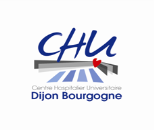 CENTRE UNIVERSITAIRE de TRAITEMENT de la STERILITE CONJUGALEAuto-questionnaire de dépistage de la symptomatologie liée au COVID- 19Madame, Monsieur, En remplissant ce questionnaire, vous engagez votre responsabilité personnelle. Une falsification des réponses peut avoir des conséquences graves pour votre santé et celle de l’équipe qui vous prend en charge. Il vous sera demandé de répondre à ce questionnaire à plusieurs reprises au cours de votre prise en charge.Merci de signaler à l’équipe dans les plus brefs délais tout changement de votre situation qui modifierait vos réponses à ce questionnaire.Nom et Prénom : 					Date de naissance :A			, le				Signature :OuiNonAu cours des 2 dernières semaines, avez-vous :été malade ?eu une température > 38° C ? (merci de prendre votre température aujourd’hui)eu de la toux ?eu mal à la gorge ?perdu l’odorat ou le goût ?eu de la fatigue inhabituelle ?si oui, vous oblige-t-elle à vous reposer plus de la moitié de la journéeeu de la fatigue inhabituelle ?si oui, vous oblige-t-elle à vous reposer plus de la moitié de la journéeeu le nez bouché ?ressenti des courbatures ?eu des engelures ?été en contact ou vécu avec une personne qui a l’un des symptômes cités ci-dessus ?été en contact ou vécu avec une personne diagnostiquée positive pour le Covid-19 ?Dans les 24h, avez-vous noté :de la diarrhée avec au moins 3 selles molles ?un manque de souffle inhabituel lorsque vous parlez ou faites un petit effort ?Dans les 24h, avez-vous noté :de la diarrhée avec au moins 3 selles molles ?un manque de souffle inhabituel lorsque vous parlez ou faites un petit effort ?Depuis 24h ou plus, estes- vous dans l’impossibilité de vous alimenter ou de boire Avez-vous été diagnostiqué positif au Covid-19 ?Si vous avez contracté le Covid-19 et que vous êtes guéri, avez-vous un certificat médical qui l’atteste ?Avez-vous un antécédent médical qui constitue un risque élevé de complication en cas de Covid-19 ? (cf. liste de l’Annexe 1)